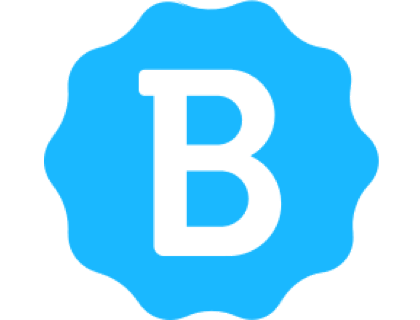 Modello dettagliato di policy sull'uso del cellulare al lavoro:Panoramica della Policy:La policy sull’uso del cellulare al lavoro di [nome azienda] offre delle linee guida generali relative all’uso dei cellulari personali e aziendali durante le ore lavorative.Lo scopo di questa politica è quello di aiutare tutti noi a sfruttare al meglio i vantaggi che i telefoni cellulari offrono alla nostra azienda, minimizzando distrazioni, incidenti e insoddisfazioni che l’uso improprio dei cellulari può causare. Questa policy si applica a tutti i dipendenti di [nome azienda].Linee guida sull’uso del cellulare:Le seguenti sono le linee guida base di [nome azienda] relative all’uso appropriato dei cellulari durante le ore di lavoro. In generale, i cellulari non dovrebbero essere usati quando rappresentano un rischio per la sicurezza o quando distraggono dalle mansioni lavorative:Mai usare il cellulare alla guida.Mai utilizzare il cellulare durante l’uso di attrezzature.Non usare il cellulare per navigare Internet a uso personale o giocare durante le ore di lavoro.Evitare di usare il cellulare per attività personali.Evitare di usare il cellulare personale per mansioni lavorative.Non usare il cellulare durante riunioni o meeting.Non usare il cellulare per registrare informazioni confidenziali.Siamo consapevoli che i telefoni cellulari possono essere degli ottimi strumenti per i nostri dipendenti. Si incoraggia l’uso del cellulare nelle seguenti circostanze:Ricevere o effettuare telefonate di lavoro nel luogo e nella situazione appropriati.Effettuare altre comunicazioni relative al lavoro, ad esempio attraverso messaggi o email nel luogo e nella situazione appropriati.Organizzare e tenere traccia di appuntamenti e incontri.Condurre ricerche relative al lavoro.Tenere traccia delle mansioni lavorative.Mantenere i contatti di lavoro.Azioni disciplinari:L’uso improprio dei cellulari può portare ad azioni disciplinari. L’uso costante del cellulare in tempistiche e luoghi inappropriati o in modalità che distraggono dal lavoro può comportare la revoca del privilegio di usare il cellulare al lavoro.L’uso del cellulare per attività illegali o pericolose, a scopo di molestie o in modalità che violano la policy di riservatezza dell’azienda può determinare la risoluzione del contratto lavorativo. 